Sept GNC Chapter LuncheonThursday, September 19, 201910:22 AM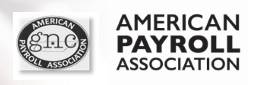 Meeting DetailsDate and Time: Sept. 19, 2019 11:45AM-1:30PMLocation: Millennium Maxwell House Hotel 2025 Rosa L Parks Blvd, Nashville, TN 3722811:45AM    Registration and Buffet Line12:00 PM     Opening Remarks and Announcements-Bonetta Bond, FPC (President)Job Opportunities - Check out the website for more details; Nextsource-onboarding specialist; Harpeth Hall-controllerCHAPTER FRIEND Presentation                   Bonetta Bond, FPC        Katey Daugherty, Suzy Wimsatt and Mimi Gomez work with Tina Pursley and helped her with NPW celebration preparations12:04 p.m.    Robert Buck, CPP (Director of Membership):         Membership UpdateIT’S RENEWAL TIME!!!  $45 Membership if renewed by 10/14/19 - has begun sending out renewal email reminder including getting $25 gift card if you refer a new member.Notice memos on table including government updates:National Labor Relations Board Proposes Three New Rules Regarding Employee Free Choice and Union Elections (US)Earlier this week, the National Labor Relations Board announced that it is proposing three new changes to its rules, all of which concern the procedures for unions to represent certain workers. If these changes are implemented, they could create significant consequences when employees are attempting to decertify a labor union, when an employer has voluntarily...… Continue ReadingTwo education credits help taxpayers with college costsWith school back in session, parents and students should look into tax credits that can help with the cost of higher education. They do this by reducing the amount of tax someone owes on their tax return. If the credit reduces tax to less than zero, the taxpayer may get a refund.Taxpayers who pay for higher education in 2019 can see these tax savings when they file their tax returns next year. If taxpayers, their spouses or their dependents take post-high school coursework, they may be eligible for a tax benefit.There are two credits available to help taxpayers offset the costs of higher education. The American opportunity tax credit and the lifetime learning credit may reduce the amount of income tax owed. Taxpayers use Form 8863, Education Credits, to claim the credits.Improved tool on IRS.gov helps taxpayers check their withholdingAll employees should make sure their employers are withholding the correct amount of tax from their paychecks. The best way for employees to do this is to use the new IRS Tax Withholding Estimator on IRS.gov.The IRS just launched this improved tool to help taxpayers check their withholding by doing a Paycheck Checkup. This lets the employee check to see if their employer is taking enough tax from their paycheck to cover the amount of tax they owe. After using the Estimator, if necessary the employee can change the amount of tax their employer takes out of their paycheck. This will help employees avoid an unexpected result at tax time, such as a smaller refund.Legislative Trends: New Employer Health Coverage Reporting Required in Certain States In addition to filing Forms 1094-C/1095-C with the Internal Revenue Service (IRS) to comply with Affordable Care Act (ACA) requirements, certain employers may now have additional state reporting requirements related to health coverage.  Continue ReadingEmployers who provide leave might qualify to claim valuable credit      https://go.usa.gov/xVaFaColorado Ban-the-Box Law Goes into Effect on September 1, 2019 (US)The date is rapidly approaching when Colorado will join the growing list of states choosing to “ban the box” on criminal history inquiries by employers. On September 1, 2019, the ban-the-box law will officially go into effect in Colorado for employers with 11 or more employees (it will be applicable to all employers by September 1,...… Continue ReadingIllinois Enacts New Law In Response To #MeToo Movement (US)On August 9, 2019, Illinois Governor JB Pritzker signed into law the Illinois Workplace Transparency Act (“WTA”), imposing new requirements and modifying existing laws in ways that will impact nearly all Illinois employers – and may be a signal of things to come in other US states.  The WTA aims to address concerns raised through...… Continue Reading         Electronic Version with hyperlinks available on the monthly Chapter Meeting Minutes12:05 p.m.    Valerie Phillips, CPP (Secretary):                July Minutes Approval12:06 p.m.    Melinda Stewart, CPP (Treasurer):                Financial ReportThe balance is $8,314.75 which excludes the $785 raised from the raffle.  Total charity YTD $1,064.72.12:07 pm    *CELEBRATING NPW!!!                    Tina Pursley If you celebrated at work, please send pictures to Tina to include with contest for National APAAlso thanked those that participated in money matters and taught a class - one at CentennialThanked NextSource, Smile Direct, Robert Half, Ultipro, VACO and TN Statewide for the bags filled with goodies at everyone's seatAt each table there is an informational pamphlet about our community service project that our chapter is participating in and is also part of NPW celebration.  There is a list of items to donate to St. Jude and you can also give money.  On the other side of the pamphlet there is a story about someone at St. Jude's.Also had a raffle and gave away a gift card.  Raised over $700 for St. Jude's. This community service project will continue through the rest of this year with the proceeds being donated in February 2020.   12:12 p.m.       Introduction of Speaker:                    Bonetta Bond, FPC                                             Topic:  “The Death of Money”                                                    Larry Phillips, Speaker    1:20 p.m.      Everyone has a number and can claim their gift before they leave.     1:25 p.m.    Bonetta Bond, FPC (President)                                                                Adjournment                  Next Meeting: October 17, 2019                     			              Millennium Maxwell House Hotel                                            2025 Rosa L. Parks Blvd - Nashville, TN  37228 - (615) 259-4343Membership PeriodTotal MembersAPA MembersCPPFPCCPAJDMBAPHR/SPHRSPHR-CPSHRM-SCPADP-CPSCompanies Represented2018/201915194726132211021st - Lisa Wachter, CPP; 2nd - Debbie Bason, CPP